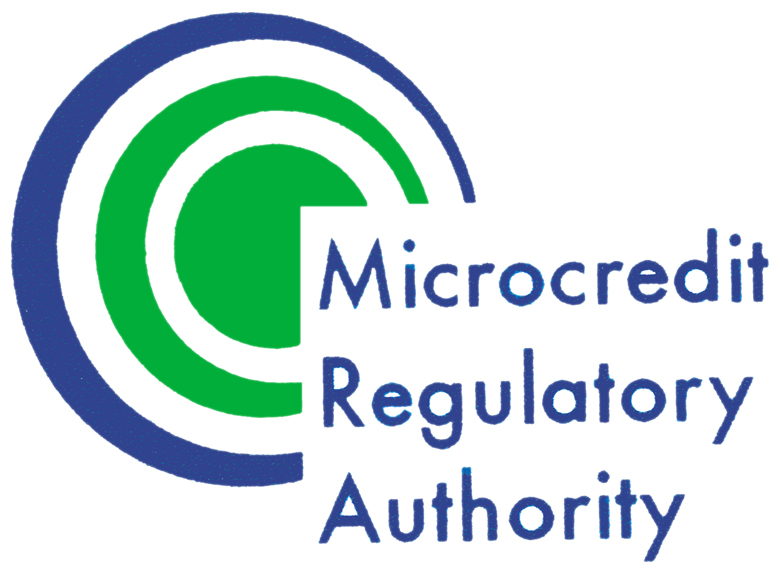 মাইক্রোক্রেডিট রেগুলেটরী অথরিটি (এমআরএ)গুলফেশাঁ প্লাজা (৭মতলা)৮, শহীদ সাংবাদিক সেলিনা পারভীন সড়কবড় মগবাজার, রমনা, ঢাকা-১২১৭।www.mra.gov.bdফোনঃ+৮৮-০২-৮৩৩৩২৪৫, ৮৩৩২৯৮৬, ৮৩৩৩১৯৬ফ্যাক্সঃ + ৮৮-০২-৮৩৩৩২৫৭হটলাইনঃ ১৬১৩৩মাইক্রোক্রেডিট রেগুলেটরী অথরিটির সেবাপ্রদান প্রতিশ্রুতি(Citizen’s Charter)২৯ সেপ্টেম্বর, ২০২২১. ভিশন ও মিশনরূপকল্প (Vision): স্বচ্ছ ও জবাবদিহিমূলক ক্ষুদ্রঋণ সেক্টর প্রতিষ্ঠার মাধ্যমে দেশের দারিদ্র্য বিমোচন ও টেকসই উন্নয়ন।অভিলক্ষ্য (Mission): ক্ষুদ্রঋণ খাতকে কার্যকর ও দক্ষ নিয়ন্ত্রণের মাধ্যমে ক্ষুদ্রঋণ কার্যক্রম পরিচালনাকারী প্রতিষ্ঠানসমূহের জন্য সহায়ক ও সুষ্ঠু পরিবেশ তৈরী, কর্মসংস্থান বৃদ্ধি ও ক্ষুদ্র উদ্যোগ সৃষ্টি।২. সেবা প্রদান প্রতিশ্রুতি২.১ নাগরিক সেবাঃ২.২ প্রাতিষ্ঠানিক সেবাঃ২.৩ অভ্যন্তরীন সেবাঃ৩. অভিযোগ ব্যবস্থাপনা পদ্ধতি (GRS)ক্রঃনংসেবার নামসেবা প্রদান পদ্ধতিপ্রয়োজনীয় কাগজপত্র এবং প্রাপ্তিস্থানসেবার মূল্য এবং পরিশোধ পদ্ধতিসেবা প্রদানের সময়সীমাদায়িত্বপ্রাপ্ত কর্মকর্তা(নাম, পদনাম, ফোন নম্বর ও ই-মেইল)(১)(২)(৩)(৪)(৫)(৬)(৭)১।এমআরএ সম্পর্কিত তথ্য প্রদানযাচিত তথ্য প্রদান (পত্র/সফটকপি/ফোন/ই-মেইল/এসএমএস)(১) আবেদনপত্র (প্রযোজ্য ক্ষেত্রে)(২)আনুষঙ্গিক কাগ জপত্র (প্রযোজ্য ক্ষেত্রে)(৩) সরাসরি ফোনে অনুসন্ধানপ্রাপ্তিস্থান- এমআরএবিনামূল্যে৫ (পাঁচ) কর্মদিবসরনজিত কুমার সরকারপদনাম: উপপরিচালকফোন: +৮৮-০২-৫৮৩১৭২৮১মোবাইল: +৮৮-০১৯১২-০৮২০৯৮ফ্যাক্স: +৮৮-০২-৮৩৩৩২৫৭ই-মেইল: dd_research@mra.gov.bd২।নিয়োগ সংক্রান্ত তথ্য প্রদানযাচিত তথ্য প্রদান (পত্র/সফটকপি/ফোন/ই-মেইল/এসএমএস)(১) আবেদনপত্র (প্রযোজ্য ক্ষেত্রে)(২)আনুষঙ্গিক কাগজপত্র (প্রযোজ্য ক্ষেত্রে)(৩) সরাসরি ফোনে অনুসন্ধানপ্রাপ্তিস্থান- এমআরএবিনামূল্যে২ (দুই) কর্মদিবসজিনাত আমান বন্যাপদনাম: উপ-পরিচালকফোন:+৮৮-০২-৫৮৩১৭২৮৩মোবাইল: +৮৮-০১৭১৭-৬৯৬০০৯ফ্যাক্স: +৮৮-০২-৮৩৩৩২৫৭ই-মেইল: dd_hr@mra.gov.bd৩।ক্ষুদ্রঋণ কার্যক্রম পরিচালনার জন্য সনদ সংক্রান্ত তথ্য প্রদানযাচিত তথ্য প্রদান (পত্র/সফটকপি/ফোন/ই-মেইল/এসএমএস)(১) সনদের আবেদন বিষয়ক পরামর্শ(২)আনুষঙ্গিক কাগজপত্র (প্রযোজ্য ক্ষেত্রে)(৩) সরাসরি ফোনে অনুসন্ধানপ্রাপ্তিস্থান- এমআরএবিনামূল্যে৭ (সাত) কর্মদিবসমোঃ মিনহাজুল ইসলামপদনাম: উপ-পরিচালকফোন: +৮৮-০২-৫৮৩১৭২৮২মোবাইল: +৮৮-০১৭১২-৪৫৬০৭৫ফ্যাক্স: +৮৮-০২-৮৩৩৩২৫৭ই-মেইল: dd_license@mra.gov.bd৪।শুদ্ধাচার পরিপালন বিষয়ক তথ্য প্রদানযাচিত তথ্য প্রদান (পত্র/সফটকপি/ফোন/ই-মেইল/এসএমএস)(১)আনুষঙ্গিক কাগজপত্র (প্রযোজ্য ক্ষেত্রে)(২) সরাসরি ফোনে অনুসন্ধানপ্রাপ্তিস্থান- এমআরএবিনামূল্যে০৩ (তিন) কর্মদিবসজিনাত আমান বন্যাপদনাম: উপ-পরিচালকফোন:+৮৮-০২-৫৮৩১৭২৮৩মোবাইল: +৮৮-০১৭১৭-৬৯৬০০৯ফ্যাক্স: +৮৮-০২-৮৩৩৩২৫৭ই-মেইল: dd_hr@mra.gov.bd৫।এমএফআই প্রতিনিধিকে প্রশিক্ষণ প্রদানকেন্দ্রীয়ওআঞ্চলিকভাবেপ্রশিক্ষণপ্রদানপ্রতিষ্ঠান কর্তৃক প্রার্থী মনোনয়নপত্রপ্রাপ্তিস্থান- এমআরএ এবং সংশ্লিষ্ট ক্ষুদ্রঋণ প্রতিষ্ঠানপ্রশিক্ষণের ধরণ অনুযায়ী নির্ধারিত সেবা মূল্যের চেক/ব্যাংক ড্রাফট/পে-অর্ডার১৫ (পনের) দিনজিনাত আমান বন্যাপদনাম: উপ-পরিচালকফোন:+৮৮-০২-৫৮৩১৭২৮৩মোবাইল: +৮৮-০১৭১৭-৬৯৬০০৯ফ্যাক্স: +৮৮-০২-৮৩৩৩২৫৭ই-মেইল: dd_hr@mra.gov.bd ৬।অথরিটির গবেষণা ও প্রকাশনা সংক্রান্ত তথ্য প্রদানযাচিত তথ্য প্রদান (পত্র/সফটকপি/ফোন/ই-মেইল/এসএমএস)তথ্য প্রাপ্তির জন্যই-মেইল/ফ্যাক্স/ডাকযোগ/সরাসরি ফোনে অনুসন্ধানবিনামূল্যে/বিধিমোতাবেক নির্ধারিত মূল্যে১০ (দশ) কর্মদিবসরনজিত কুমার সরকারপদনাম: উপ-পরিচালকফোন: +৮৮-০২-৫৮৩১৭২৮১মোবাইল: +৮৮-০১৯১২-০৮২০৯৮ফ্যাক্স: +৮৮-০২-৮৩৩৩২৫৭ই-মেইল: dd_research@mra.gov.bdক্রঃনংসেবার নামসেবা প্রদান পদ্ধতিপ্রয়োজনীয় কাগজপত্র এবং প্রাপ্তিস্থানসেবার মূল্য এবংপরিশোধ পদ্ধতিসেবা প্রদানের সময়সীমাদায়িত্বপ্রাপ্ত কর্মকর্তা(নাম, পদনাম, ফোন নম্বর ও ই-মেইল)(১)(২)(৩)(৪)(৫)(৬)(৭)১।ক্ষুদ্রঋণ কার্যক্রম পরিচালনার জন্য সনদ প্রদান বা সাময়িক অনুমতি প্রদানঅথরিটি হতে আবেদন আহবান এর প্রেক্ষিতে প্রাপ্ত আবেদন প্রক্রিয়াকরণের মাধ্যমেঅথরিটির নির্ধারিত ফরমে আবেদন ও প্রয়োজনীয়/চাহিত দলিলাদি।প্রাপ্তিস্থান:এমআরএ ওয়েবসাইট (www.mra.gov.bd)এমআরএ বিধিমালা মোতাবেক নির্ধারিত মূল্যেবিজ্ঞপ্তিতে বর্ণিত নির্ধারিত সময়সীমামোঃ মিনহাজুল ইসলামপদনাম: উপ-পরিচালকফোন: +৮৮-০২-৫৮৩১৭২৮২মোবাইল: +৮৮-০১৭১২-৪৫৬০৭৫ফ্যাক্স: +৮৮-০২-৮৩৩৩২৫৭ই-মেইল: dd_license@mra.gov.bd২।সার্কুলার/লেটার/সংসদ বিষয়ক ও মন্ত্রণালয়ের তথ্যাদিপত্র যোগাযোগের মাধ্যমে/অনলাইনে১।আবেদনপত্র২।প্রয়োজনীয় দলিলাদিপ্রাপ্তিস্থান:এমআরএ ওয়েবসাইট(www.mra.gov.bd)বিনামূল্যে১৫ (পনের) কর্মদিবসমোহাম্মদ কামাল হোসেনপদনাম: উপ-পরিচালকফোন: +৮৮-০২-৪৮৩১৬০৩৫মোবাইল: +৮৮-০১৭১০৮০৬৩০৬ফ্যাক্স: +৮৮-০২-৮৩৩৩২৫৭ই-মেইল: dd_policylegal@mra.gov.bd৩।ক্ষুদ্রঋণ প্রতিষ্ঠানের বিভিন্ন ধরণের নীতিমালা অনুমোদন/ মামলা সংক্রান্তপত্র যোগাযোগের মাধ্যমে/অনলাইনে১।আবেদনপত্র২।মামলার তথ্য সম্বলিত ডকুমেন্টপ্রাপ্তিস্থান:এমআরএবিনামূল্যে১৫ (পনের) কর্মদিবসমোহাম্মদ কামাল হোসেনপদনাম: উপ-পরিচালকফোন: +৮৮-০২-৪৮৩১৬০৩৫মোবাইল: +৮৮-০১৭১০৮০৬৩০৬ফ্যাক্স: +৮৮-০২-৮৩৩৩২৫৭৪।ক্ষুদ্রঋণ প্রতিষ্ঠানকে মেয়াদী আমানত গ্রহণের অনুমোদন প্রদানপত্র যোগাযোগের মাধ্যমে/অনলাইনে১।আবেদনপত্র২।প্রয়োজনীয় দলিলাদিপ্রাপ্তিস্থান:এমআরএ ওয়েবসাইট(www.mra.gov.bd)বিনামূল্যে৩০-৪৫ কর্মদিবসমুহাম্মদ শহিদুল ইসলামপদনাম: উপ-পরিচালকফোন: +৮৮-০২-৪৮৩১৫৬১৭মোবাইল: +৮৮-০১৭১২০৮২০৫৭ফ্যাক্স: +৮৮-০২-৮৩৩৩২৫৭ই-মেইল: dd_regulation@mra.gov.bd৫।ক্ষুদ্রঋণ বহির্ভূত বিভিন্ন সামাজিক কার্যক্রমের অনুমোদনসহ ক্ষুদ্রঋণ প্রতিষ্ঠানের স্থায়ী সম্পদ অর্জন, বৈদেশিক ঋণ গ্রহণ, মোবাইল ব্যাংকিং ও এজেন্ট ব্যাংকিং কার্যক্রম পরিচালনার জন্য অনাপত্তি প্রদানপত্র যোগাযোগের মাধ্যমে/ই-মেইল মারফত১।আবেদনপত্র২।প্রয়োজনীয় দলিলাদিপ্রাপ্তিস্থান:এমআরএ ওয়েবসাইট(www.mra.gov.bd)বিনামূল্যে৩০-৪৫ কর্মদিবসমুহাম্মদ শহিদুল ইসলামপদনাম: উপ-পরিচালকফোন: +৮৮-০২-৪৮৩১৫৬১৭মোবাইল: +৮৮-০১৭১২০৮২০৫৭ফ্যাক্স: +৮৮-০২-৮৩৩৩২৫৭ই-মেইল: dd_regulation@mra.gov.bd৬।ক্ষুদ্রঋণ প্রতিষ্ঠানের নাম পরিবর্তন ও বাৎসরিক ফি গ্রহণ।পত্র যোগাযোগ/ই-মেইল মারফতক্ষুদ্রঋণ প্রতিষ্ঠান কর্তৃক প্রেরিত আবেদননাম পরিবর্তন বিনামূল্যে বাৎসরিক ফি সার্ভিস চার্জের ০.১৫%১৫ (পনের) কর্মদিবসমোঃ মিনহাজুল ইসলামপদনাম: উপপরিচালকফোন: +৮৮-০২-৫৮৩১৭২৮২মোবাইল: +৮৮-০১৭১২-৪৫৬০৭৫ফ্যাক্স: +৮৮-০২-৮৩৩৩২৫৭ই-মেইল: dd_license@mra.gov.bd৭।সনদ বাতিল, স্থগিতকরণ, প্রত্যর্পণ, একীভূতকরণ, অবসায়ন ইত্যাদিপরিদর্শন প্রতিবেদন, অভিযোগ বিশ্লেষণ ও সংশ্লিষ্ট পক্ষকে শুনানীর মাধ্যমে১।পরিদর্শন প্রতিবেদন২।অভিযোগ পত্র৩।অথরিটি কর্তৃক গৃহীত সিদ্ধান্তবিনামূল্যে৩০ কর্মদিবসমোঃ মিনহাজুল ইসলামপদনাম: উপপরিচালকফোন: +৮৮-০২-৫৮৩১৭২৮২মোবাইল: +৮৮-০১৭১২-৪৫৬০৭৫ফ্যাক্স: +৮৮-০২-৮৩৩৩২৫৭ই-মেইল: dd_license@mra.gov.bd৮।মন্ত্রণালয়/বাংলাদেশ ব্যাংক ও অন্যান্য সরকারী প্রতিষ্ঠানের সাথে সমন্বয়পত্র যোগাযোগ/ই-মেইল মারফতপ্রযোজ্য নয়বিনামূল্যে ৭ (সাত)কর্মদিবসরনজিত কুমার সরকারপদনাম: উপপরিচালকফোন: +৮৮-০২-৫৮৩১৭২৮১মোবাইল: +৮৮-০১৯১২-০৮২০৯৮ফ্যাক্স: +৮৮-০২-৮৩৩৩২৫৭ই-মেইল: dd_research@mra.gov.bd৯।দেশি-বিদেশি ঋণ প্রদানকারী সংস্থা/ ব্যাংক/গৃহায়ণ তহবিল/পুঁজিবাজার হতে ক্ষুদ্রঋণ প্রতিষ্ঠানসমূহের ঋণ/তহবিল প্রাপ্তির যোগ্যতা বিষয়ে প্রয়োজনীয় প্রত্যয়নপত্র/অনাপত্তি প্রদানআবেদনের প্রেক্ষিতে সংশ্লিষ্ট ক্ষুদ্রঋণ প্রতিষ্ঠানের নিরীক্ষিত আর্থিক বিবরণী ও  পরিদর্শন প্রতিবেদন বিশ্লেষণ এবং প্রতিষ্ঠানের  টেকসহিতা যাচাই করে প্রত্যয়নপত্র/অনাপত্তি প্রদান১।আবেদনপত্রবিনামূল্যে১০ (দশ)কর্মদিবস পঙ্কজ কুমার পালপদনাম: উপপরিচালকফোন: +৮৮-০২-৫৮৩১৭২৮৪মোবাইল: +৮৮-০১৭১৯-৪৭৩৭৪১ফ্যাক্স: +৮৮-০২-৮৩৩৩২৫৭ই-মেইল: dd_offsite@mra.gov.bd১০।সি এ ফার্ম বিষয়ক তথ্য সরবরাহযাচিত তথ্য প্রদান (পত্র/সফটকপি/ফোন/ই-মেইল/এসএমএস)(১) আবেদনপত্র (প্রযোজ্যক্ষেত্রে)(২)আনুষঙ্গিক কাগজপত্র (প্রযোজ্যক্ষেত্রে)(৩) সরাসরি ফোনে অনুসন্ধানবিনামূল্যে১০ (দশ)কর্মদিবসপঙ্কজ কুমার পালপদনাম: উপপরিচালকফোন: +৮৮-০২-৫৮৩১৭২৮৪মোবাইল: +৮৮-০১৭১৯-৪৭৩৭৪১ফ্যাক্স: +৮৮-০২-৮৩৩৩২৫৭ই-মেইল: dd_offsite@mra.gov.bd১১।ক্ষুদ্রঋণ প্রতিষ্ঠানের সুপারভিশন১। অথরিটি হতে পরিদর্শনের জন্য আদেশ জারি২। সরেজমিনে পরিদর্শনের কাজ সমন্বয়৩। প্রতিবেদন প্রস্তুত১। প্রতিষ্ঠানের আর্থিক, প্রশাসনিক ও ব্যবস্থাপনাগত দলিলাদি।প্রাপ্তিস্থান: MRA ও সংশ্লিষ্ট প্রতিষ্ঠানবিনামূল্যে৩০ কর্মদিবসমুহাম্মদ মিজানুর রহমানপদনাম: উপ-পরিচালকমোবাইল: +৮৮-০১৫৫২-৪৪০৯২১ফ্যাক্স: +৮৮-০২-৮৩৩৩২৫৭ই-মেইল: dd_supervision1@mra.gov.bdমুহাম্মদ শাহ জালালপদনাম: উপ-পরিচালকফোন: +৮৮-০২-৮৩৩২৫১৭ (এক্স-২৪৫)মোবাইল: +৮৮-০১৯২৭১৯২৯৭২ফ্যাক্স: +৮৮-০২-৮৩৩৩২৫৭ই-মেইল: dd_supervision২@mra.gov.bdমোঃ আব্দুল হকপদনামঃ উপ-পরিচালকফোনঃ +৮৮-০২-৪৮৩১৭২৮৫মোবাইলঃ +৮৮-০১৯১৩৬২৮৯২০ফ্যাক্স: +৮৮-০২-৮৩৩৩২৫৭ই-মেইল: dd_supervision3@mra.gov.bd১২।ক্ষুদ্রঋণ প্রতিষ্ঠান পরিদর্শন প্রতিবেদন ফলোআপ১।পরিদর্শনে প্রাপ্ত অসঙ্গতির বিষয়ে অথরিটি হতে পত্র প্রেরণ২।প্রতিষ্ঠানের লিখিত জবাব গ্রহণ৩। অথরিটির সিদ্ধান্ত প্রদান।১। প্রতিষ্ঠানের আর্থিক, প্রশাসনিক ও ব্যবস্থাপনাগত দলিলাদি।প্রাপ্তিস্থান: MRA ও সংশ্লিষ্ট প্রতিষ্ঠানবিনামূল্যে৩০ কর্মদিবসমুহাম্মদ মিজানুর রহমানপদনাম: উপ-পরিচালকমোবাইল: +৮৮-০১৫৫২-৪৪০৯২১ফ্যাক্স: +৮৮-০২-৮৩৩৩২৫৭ই-মেইল: dd_supervision1@mra.gov.bdমুহাম্মদ শাহ জালালপদনাম: উপ-পরিচালকফোন: +৮৮-০২-৮৩৩২৫১৭ (এক্স-২৪৫)মোবাইল: +৮৮-০১৯২৭১৯২৯৭২ফ্যাক্স: +৮৮-০২-৮৩৩৩২৫৭ই-মেইল: dd_supervision২@mra.gov.bdমোঃ আব্দুল হকপদনামঃ উপ-পরিচালকফোনঃ +৮৮-০২-৪৮৩১৭২৮৫মোবাইলঃ +৮৮-০১৯১৩৬২৮৯২০ফ্যাক্স: +৮৮-০২-৮৩৩৩২৫৭ই-মেইল: dd_supervision3@mra.gov.bd১৩।ক্ষুদ্রঋণ প্রতিষ্ঠান বা সংশ্লিষ্ট ব্যক্তি সম্পর্কে অভিযোগ নিষ্পত্তি১। অভিযোগ পর্যালোচনা২। তদন্ত (প্রযোজ্য ক্ষেত্রে) ৩। ব্যক্তিগত শুনানী(প্রযোজ্য ক্ষেত্রে)১। অভিযোগপত্র২। সংযুক্ত দলিলাদি  (প্রযোজ্য ক্ষেত্রে)বিনামূল্যে১৫ দিনমুহাম্মদ মিজানুর রহমানপদনাম: উপ-পরিচালকমোবাইল: +৮৮-০১৫৫২-৪৪০৯২১ফ্যাক্স: +৮৮-০২-৮৩৩৩২৫৭ই-মেইল: dd_supervision1@mra.gov.bdমুহাম্মদ শাহ জালালপদনাম: উপ-পরিচালকফোন: +৮৮-০২-৮৩৩২৫১৭ (এক্স-২৪৫)মোবাইল: +৮৮-০১৯২৭১৯২৯৭২ফ্যাক্স: +৮৮-০২-৮৩৩৩২৫৭ই-মেইল: dd_supervision২@mra.gov.bdমোঃ আব্দুল হকপদনামঃ উপ-পরিচালকফোনঃ +৮৮-০২-৪৮৩১৭২৮৫মোবাইলঃ +৮৮-০১৯১৩৬২৮৯২০ফ্যাক্স: +৮৮-০২-৮৩৩৩২৫৭ই-মেইল: dd_supervision3@mra.gov.bd১৪।ঠিকাদারী প্রতিষ্ঠান তালিকাভুক্তিকরণ* বিজ্ঞপ্তি প্রকাশ* আবেদন যাচাই-বাছাই* সিদ্ধান্ত গ্রহণ ও অবহিতকরণ(১) আবেদনপত্র;(২) ট্রেডলাইসেন্স;(৩) TIN(৪) VAT ও Tax Certificateপ্রাপ্তিস্থান: MRA ও সংশ্লিষ্ট প্রতিষ্ঠানবিনামূল্যে৩০ কর্মদিবসমোঃ আবু বকার সিদ্দিকপদনাম  : উপ-পরিচালকফোন    : +৮৮-০২-৫৮৩১৭২৮৩মোবাইল:+৮৮-০১৯১১৭০৯৪৫৮ফ্যাক্স    : +৮৮-০২-৮৩৩৩২৫৭ই-মেইল: dd_admin@mra.gov.bd১৫।চেক/চালান/বিল/মূসক/আয়কর সংক্রান্ত তথ্য প্রদানফোন/ফ্যাক্স/ই-মেইল/ডাকযোগ/সরাসরি/বাহক১। আবেদনপত্র (টেলিফোনিক/মৌখিক/ই-মেইল/এসএমএস)বিনামূল্যে১০ (দশ) কর্মদিবসপ্রদীপ কুমার ঘোষপদনাম: উপপরিচালকফোন: +৮৮-০২-৮৩৩৩৬০৭মোবাইল: +৮৮-০১৭১৬৫১৫২১৫ফ্যাক্স: +৮৮-০২-৮৩৩৩২৫৭ই-মেইল: dd_finance@mra.gov.bd১৬।ন্যাশনাল ডাটাবেইজ বিষয়ে ক্ষুদ্রঋণ প্রতিষ্ঠানকে কারিগরি পরামর্শ প্রদানটেলিফোন এবং অথরিটিতে সরাসরি উপস্থিত সাপেক্ষ্যেপ্রযোজ্য নয়বিনামূল্যেতৎক্ষণাৎরবিউল ইসলামপদনাম: সিনিয়র সহকারী পরিচালকফোন: +৮৮-০২-৮৩৩২৮৯৪মোবাইল: +৮৮-০১৬৭২৭৪৬৯১৯ফ্যাক্স: +৮৮-০২-৮৩৩৩২৫৭ই-মেইল: sad_miscdb@mra.gov.bdক্রঃনংসেবার নামসেবা প্রদান পদ্ধতিপ্রয়োজনীয় কাগজপত্র এবং প্রাপ্তিস্থানসেবার মূল্য এবং পরিশোধ পদ্ধতিসেবা প্রদানের সময়সীমাদায়িত্ব প্রাপ্ত কর্মকর্তা(নাম, পদনাম, ফোন নম্বর ও ই-মেইল)(১)(২)(৩)(৪)(৫)(৬)(৭)১।সাধারণ ভবিষ্য তহবিল হতে ঋণপ্রদানআবেদনের প্রেক্ষিতে যথাযথ কর্তৃপক্ষের অনুমোদনের মাধ্যমে ঋণপ্রদানের জন্য চেক ইস্যুকরণ(১) আবেদনপত্র;(২) সাধারণ ভবিষ্য তহবিলের সর্বশেষ হিসাব বিবরণী।(৩) পূর্বের ঋণ পরিশোধে প্রমানিক (প্রযোজ্য ক্ষেত্রে)বিনামূল্যে৭ (সাত) কর্মদিবসপ্রদীপ কুমার ঘোষপদনাম: উপপরিচালকফোন: +৮৮-০২-৮৩৩৩৬০৭মোবাইল: +৮৮-০১৭১৬৫১৫২১৫ফ্যাক্স: +৮৮-০২-৮৩৩৩২৫৭ই-মেইল:dd_finance@mra.gov.bd২।ছুটি অনুমোদন(নৈমিত্তিক/ অর্জিত/শ্রান্তি বিনোদন/বহি:বাংলাদেশ ইত্যাদি)ছুটি আবেদনের প্রেক্ষিতে কর্তৃপক্ষের অনুমোদনক্রমে প্রাপ্যতা সাপেক্ষে১. নির্ধারিত আবেদনপত্র২. ছুটির হিসাব বিবরণীবিনামূল্যে১০ (দশ) কর্মদিবসজিনাত আমান বন্যাপদনাম: উপ-পরিচালকফোন:+৮৮-০২-৫৮৩১৭২৮৩মোবাইল: +৮৮-০১৭১৭-৬৯৬০০৯ফ্যাক্স: +৮৮-০২-৮৩৩৩২৫৭ই-মেইল: dd_hr@mra.gov.bd৩।অফিসে ব্যবহার্য দ্রব্যাদি/স্টেশনারী সামগ্রী সরবরাহচাহিদার ভিত্তিতে প্রাপ্যতা অনুযায়ী সরবরাহআবেদনপত্র/চাহিদাপত্রপ্রাপ্তিস্থানঃ এমআরএবিনামূল্যেচাহিত দ্রব্যাদি/স্টেশনারীর স্থিতি সাপেক্ষে ০৫ কর্মদিবসমোঃ আবু বকার সিদ্দিকপদনাম  : উপ-পরিচালকফোন    : +৮৮-০২-৫৮৩১৭২৮৩মোবাইল:+৮৮-০১৯১১৭০৯৪৫৮ফ্যাক্স    : +৮৮-০২-৮৩৩৩২৫৭ই-মেইল: dd_admin@mra.gov.bd৪।পণ্য/কার্য/সেবা ক্রয়কার্য সম্পন্নকরণ* ক্রয় পরিকল্পনা প্রস্তুতকরণ* STD প্রস্তুতকরণ* বিজ্ঞপ্তি প্রকাশপ্রাপ্তিস্থানঃ এমআরএনির্ধারিত ফি (প্রযোজ্য ক্ষেত্রে)পিপিএ-২০০৯ এবং পিপিআর-২০০৮ অনুযায়ীমোঃ আবু বকর সিদ্দিকপদনাম  : উপ-পরিচালকফোন    : +৮৮-০২-৮৩৩২৮৯৪মোবাইল:+৮৮-০১৯১১৭০৯৪৫৮ফ্যাক্স    : +৮৮-০২-৮৩৩৩২৫৭ই-মেইল: dd_admin@mra.gov.bd৫।অথরিটির বিভিন্ন প্রকাশনার জন্য ক্ষুদ্রঋণ কার্যক্রমের তথ্য প্রদানচাহিদাপত্রপ্রযোজ্য নয়বিনামূল্যে৭ দিনএস.এম. জ্যোতির্ময় রায়পদনাম: সহকারী পরিচালকফোন: +৮৮-০২-৮৩৩২৮৯৪মোবাইল: +৮৮-০১৭৭৩১৫৫৯৭৩ফ্যাক্স: +৮৮-০২-৮৩৩৩২৫৭ই-মেইল: jyotirmoy2011roy@gmail.com৬।বিভিন্ন শাখার চাহিদার প্রেক্ষিতে প্রতিষ্ঠানভিত্তিক বা সার্বিক ক্ষুদ্রঋণের তথ্যপ্রদানচাহিদাপত্রপ্রযোজ্য নয়বিনামূল্যে৩ দিনজ্যোতি প্রকাশ দাসপদনাম: সহকারী পরিচালকফোন: +৮৮-০২-৮৩৩২৮৯৪মোবাইল: +৮৮-০১৬৮৪৫০৯১৪৩ফ্যাক্স: +৮৮-০২-৮৩৩৩২৫৭ই-মেইল: pdruet111@gmail.comক্রমিক নংকখন যোগাযোগ করবেনকার সঙ্গে যোগাযোগ করবেনযোগাযোগের ঠিকানানিষ্পত্তির সময়সীমা১।দায়িত্বপ্রাপ্ত কর্মকর্তা সমাধান দিতে না পারলেঅভিযোগ নিষ্পত্তি কর্মকর্তা (GRS ফোকাল পয়েন্ট কর্মকর্তা)মোঃ হুমায়ুন কবীরপদনাম: নির্বাহী পরিচালকফোন: +৮৮-০২-৮৩৩৩৬৩৬মোবাইল: +৮৮-০১৭৭৮-১৬১৫২১ফ্যাক্স: +৮৮-০২-৮৩৩৩২৫৭ই-মেইল: ed.operation@mra.gov.bd৩০ (ত্রিশ) কর্মদিবস২।অভিযোগ নিষ্পত্তি কর্মকর্তা নির্দিষ্ট সময়ে সমাধান দিতে না পারলেআপিল কর্মকর্তামোঃ ফসিউল্লাহ্এক্সিকিউটিভ ভাইস-চেয়ারম্যানফোনঃ +৮৮-০২-৮৩৩২৭৭২ফ্যাক্স: +৮৮-০২-৮৩৩৩২৫৭ই-মেইলঃevc@mra.gov.bd৩০ (ত্রিশ) কর্মদিবস৩।আপিল কর্মকর্তা নির্দিষ্ট সময়ে সমাধান দিতে না পারলেপরিচালনা বোর্ডচেয়ারম্যান, পরিচালনা বোর্ডমাইক্রোক্রেডিট রেগুলেটরী অথরিটিগুলফেশাঁ প্লাজা (৭মতলা)৮ শহীদ সাংবাদিক সেলিনা পারভীন সড়কবড় মগবাজার, রমনা, ঢাকা-১২১৭।৯০ (নব্বই) কর্মদিবস